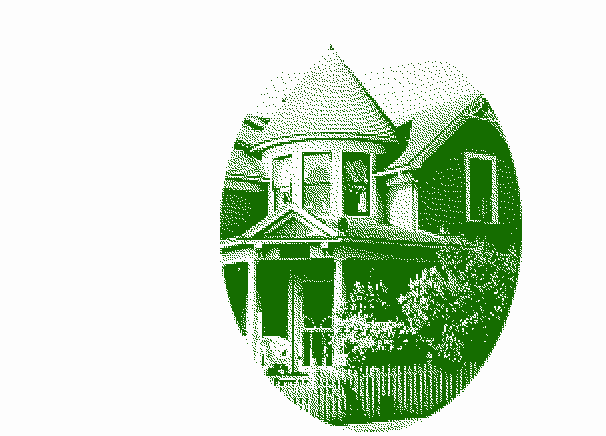 Historic Preservation Commission Heritage RegisterNomination FormThis form is for use in nominating or requesting determinations for individual properties and districts.  See instructions in How to Complete the National Register of Historic Places Registration Form  (National Register Bulletin 16A) http://www.nps.gov/history/nr/publications/bulletins/nrb16a/.  Complete each item by marking "x" in the appropriate box or by entering the information requested. This form is similar but not exact to the National Register of Historic Places nomination form.  Some sections of the National Register form were not applicable to the local register therefore were not included.  When using the National Register Bulletin 16A to fill out the form, look for the section names for information on completing the specific section.  If any item does not apply to the property being documented, enter "N/A" for "not applicable."  For functions, architectural classification, materials, and areas of significance, enter only categories and subcategories from the instructions.  Place additional entries and narrative items on continuation sheets.  Use a typewriter, word processor, or computer, to complete all items. 1.  Name of Property2.  Location3.  Classification4.  Owner Consent for Nomination, Designation and ListingI (we) consent  do not consent  to the nomination, and designation of the above property on the Clark County Heritage Register.  I (we) also certify that I am/we are the legal owner(s) of the above property.Owner signature						DateOwner signature						Date5. Functions or Use                                                                     6. DescriptionNarrative Description (Describe the historic and current condition of the property.)        7. Statement of SignificanceNarrative Statement of Significance (Explain the significance of the property.)        8.  Major Bibliographical References Bibliography(Cite the books, articles, and other sources used in preparing this form.)     9.  Geographical Data                                                              UTM References(Place additional UTM References on a continuation sheet.)Verbal Boundary Description (Describe the boundaries of the property.)  Boundary Justification (Explain why the boundaries were selected.)   	10. Form Prepared By Additional DocumentationSubmit the following items with the completed form:Continuation SheetsMaps     	A USGS map (7.5 or 15 minute series) indicating the property's location.        	A Sketch map for historic districts and properties having large acreage or numerous resources.Photographs	Representative photographs of the property.Additional items
(Check with the CCHPC Staff)Property Owner   Historic name Other names/site number Other names/site number street & number street & number street & number not for publicationnot for publicationnot for publicationnot for publicationcity or towncity or townvicinityvicinityStatecodecountycodezip codezip codezip codeOwnership of Property(Check as many boxes as apply)Ownership of Property(Check as many boxes as apply)Ownership of Property(Check as many boxes as apply)Category of Property(Check only one boxCategory of Property(Check only one boxCategory of Property(Check only one boxNumber of Resources within Property(Do not incl. previously listed resources in the count.)Number of Resources within Property(Do not incl. previously listed resources in the count.)Number of Resources within Property(Do not incl. previously listed resources in the count.)privateprivatebuilding(s)ContributingNon-Contributingpublic-localpublic-localdistrictbuildingspublic-Statepublic-Statesitesitespublic-Federalpublic-FederalstructurestructuresobjectobjectsTotalName of related multiple property listing:(Enter "N/A" if property is not part of a  multiple property listing.)           Name of related multiple property listing:(Enter "N/A" if property is not part of a  multiple property listing.)           Number of contributing resources previously                                         listed in the  Heritage RegisterNumber of contributing resources previously                                         listed in the  Heritage RegisterHistoric Functions
(Enter categories from instructions)Current Functions
(Enter categories from instructions)Architectural Classification
(Enter categories from instructions)Materials
(Enter categories from instructions)Materials
(Enter categories from instructions)Materials
(Enter categories from instructions)Materials
(Enter categories from instructions)foundationfoundationwallsroofotherApplicable  Heritage Register Criteria Applicable  Heritage Register Criteria Applicable  Heritage Register Criteria 1It is associated with events that haveIt is associated with events that havemade a significant contribution to the broad patterns of national, state, or local history.made a significant contribution to the broad patterns of national, state, or local history.2It embodies the distinctive architectural It embodies the distinctive architectural characteristics of a type, period, style, or method of design or construction, or represents a significant and distinguishable entity whose components may lack individual distinction.characteristics of a type, period, style, or method of design or construction, or represents a significant and distinguishable entity whose components may lack individual distinction.3It is an outstanding work of a designer, builder, or It is an outstanding work of a designer, builder, or Architect who has made a substantial contribution to their field.Architect who has made a substantial contribution to their field.4It exemplifies or reflects special elements of the It exemplifies or reflects special elements of the county’s history.county’s history.5It is associated with the lives of persons significant in It is associated with the lives of persons significant in national, state, or local historynational, state, or local history6It has yielded or may be likely to yield importantIt has yielded or may be likely to yield importantArchaeological information related to history or prehistory.Archaeological information related to history or prehistory.7It is an historic building or cultural resource removedIt is an historic building or cultural resource removedfrom its original location but which is signifcant for architectural value, or association with an historic person or event, or prehistory.from its original location but which is signifcant for architectural value, or association with an historic person or event, or prehistory.8It is a birthplace of grave of a prehistoric or historicalIt is a birthplace of grave of a prehistoric or historicalFigure of outstanding importance and is the o nly surviving structure or site associated with that person.Figure of outstanding importance and is the o nly surviving structure or site associated with that person.9It is a cemetary or burial site which derives its It is a cemetary or burial site which derives its primary signifcance from age, from distinctive design features, or from association with historic events, or cultural patterns.primary signifcance from age, from distinctive design features, or from association with historic events, or cultural patterns.10It is a reconstructed building that has been executedIt is a reconstructed building that has been executedin a historically accurate manner on the original site.in a historically accurate manner on the original site.11It is a creative and unique example of folk architecture It is a creative and unique example of folk architecture and design created by persons not formally trained in the architectural or design professions, and which does not fit into formal architectural or historical categories.and design created by persons not formally trained in the architectural or design professions, and which does not fit into formal architectural or historical categories.Areas of Significance
(Enter categories from instructions)Period of SignificanceSignificant DatesSignificant Person
(Complete if Criterion 5 is marked above)Cultural AffiliationArchitect/BuilderPrevious documentation on file (CCHR):Previous documentation on file (CCHR):Previous documentation on file (CCHR):Primary location of additional data:Primary location of additional data:Primary location of additional data:Primary location of additional data:Primary location of additional data:Preliminary determination of individual listing Preliminary determination of individual listing State Historic Preservation Officehas been requested has been requested Other State agencyPreviously listed in the Clark County Heritage RegisterPreviously listed in the Clark County Heritage RegisterFederal agencyPreviously determined eligible by the Clark County Heritage Previously determined eligible by the Clark County Heritage Local governmentRegisterRegisterUniversityRecorded by  Cultural Resources Inventory SurveyRecorded by  Cultural Resources Inventory SurveyOther# 		# 		Name of repository:Name of repository:Name of repository:Acreage of Property13ZoneZoneEastingEastingEastingNorthingNorthingZoneZoneEastingEastingEastingNorthingNorthing24ZoneZoneEastingEastingEastingNorthingNorthingNorthingZoneZoneEastingEastingNorthingNorthingNorthingNorthingname/title organizationorganizationdate street & number street & number street & number telephonetelephonetelephonetelephonecity or town  city or town  city or town  statestatezip codenamestreet & number street & number street & number telephonecity or town  city or town  statezip code4b.	 HISTORIC PRESERVATION STAFF RECOMMENDATIONIn my opinion, the property  meets /    does not meet the Clark County Heritage Register criteria.  ( See continuation sheet.)Signature of commenting staff				             Date4c.	 HISTORIC PRESERVATION COMMISSION RECOMMENDATION / DECISIONIN THE OPINION OF THE  HISTORIC PRESERVATION COMMISSION, THE PROPERTY MEETS  / DOES NOT MEET  THE  HERITAGE REGISTER CRITERIA.  ( See continuation sheet.)CHAIRPERSON, Historic Preservation Commission			Date